Условия питания и охраны здоровья обучающихся, в том числе инвалидов и лиц с ограниченными возможностями здоровья Медицинское обслуживание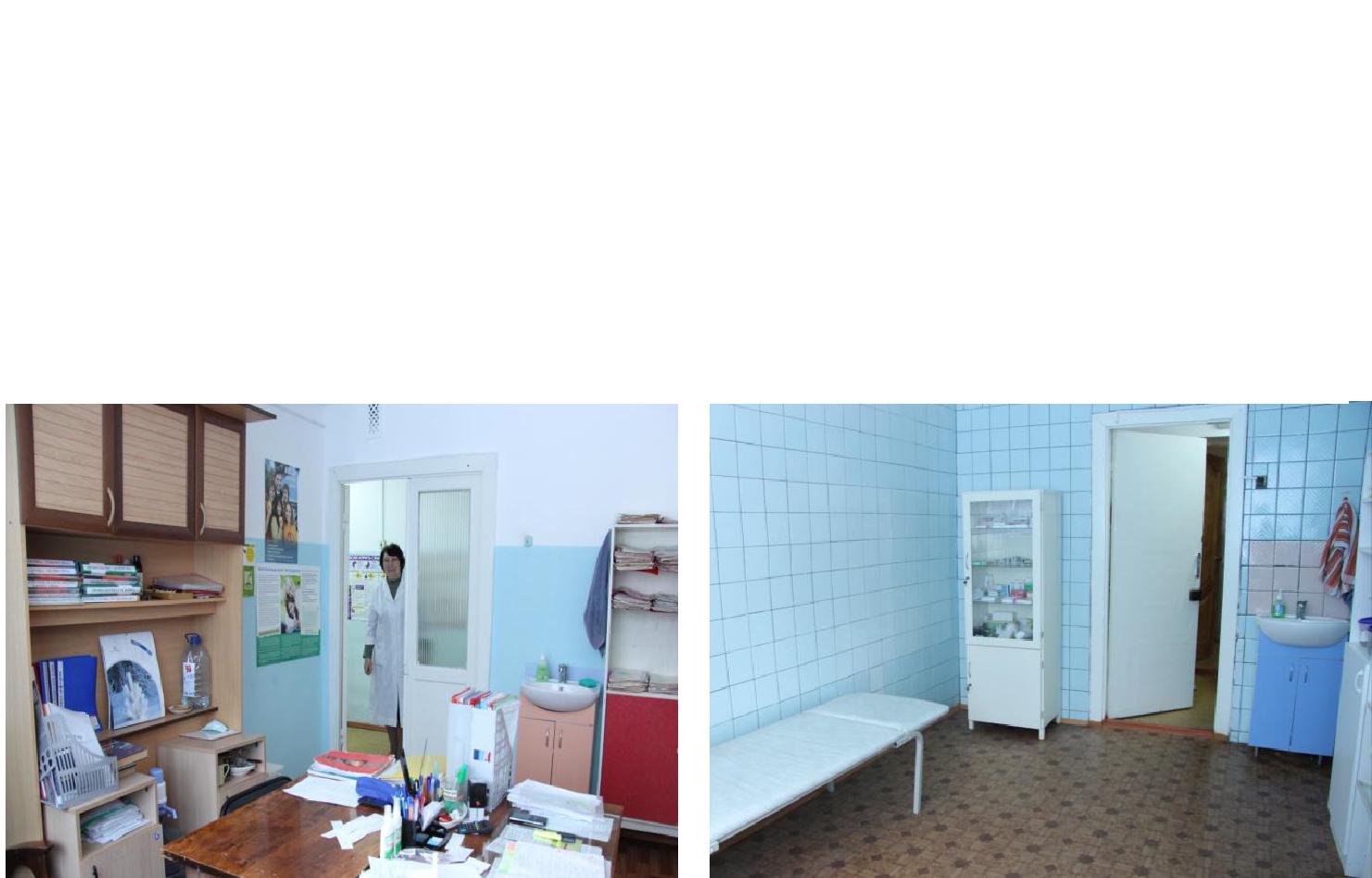 График работы здравпунктаЕжедневно с 8-00 до 15-48 (кроме выходных Сб и Вс)Дежурные фельдшеры:Сапрыкина Наталья Александровна;Гладкова Екатерина Сергеевна.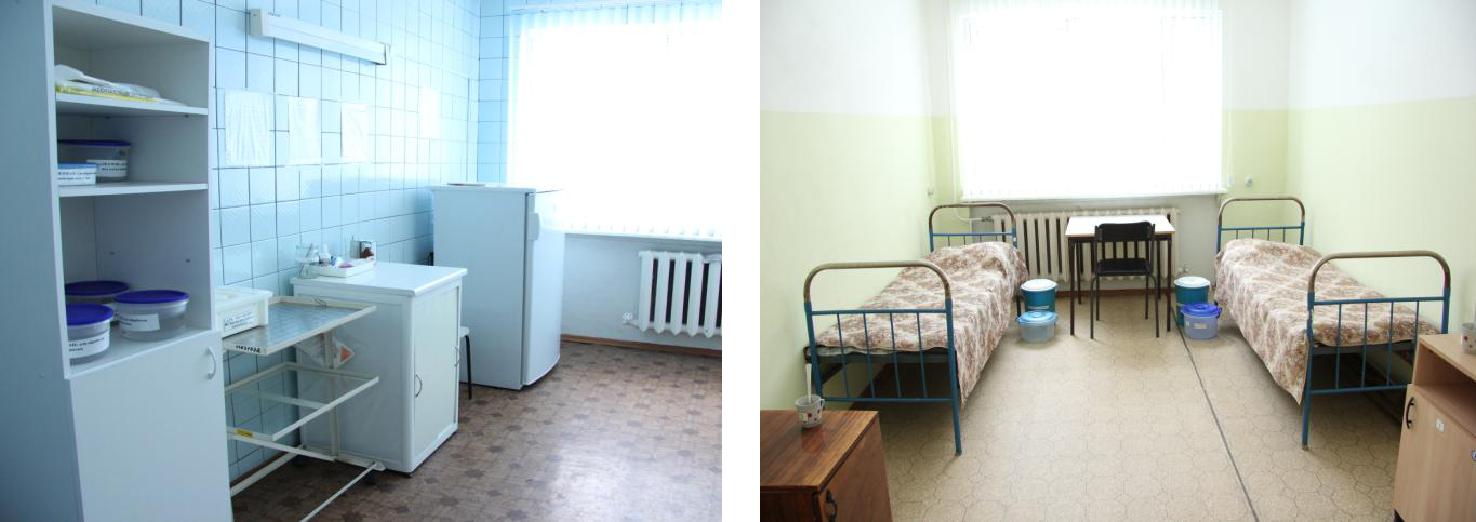 НаименованиеКоличествоПлощадь (м2)МестонахождениеЗдравпункт150,9446200, Самарскаяобласть, г.Новокуйбышевск, ул.Успенского, 2А (зданиеобщежития)446200, Самарскаяобласть, г.Новокуйбышевск, ул.Успенского, 2А (зданиеобщежития)446200, Самарскаяобласть, г.Новокуйбышевск, ул.Успенского, 2А (зданиеобщежития)446200, Самарскаяобласть, г.Новокуйбышевск, ул.Успенского, 2А (зданиеобщежития)446200, Самарскаяобласть, г.Новокуйбышевск, ул.Успенского, 2А (зданиеобщежития)